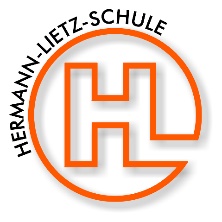 Vereinbarung zurProjektarbeit zum Erwerb des Realschulabschlussesim Schuljahr: beteiligt sich an der Projektarbeit für den Realschulabschluss (PA). Das Thema wurde durch den/ die Schüler*in selbst gewählt. Der individuelle Arbeitsauftrag wurde mit der/ dem betreuenden Fachlehrer*in abgesprochen.Der/ die Schüler*in Thema:Thema:Thema:IndividuellerIndividuellerIndividuellerArbeitsauftrag: Arbeitsauftrag: Arbeitsauftrag: Praktischer Teil:Praktischer Teil:Praktischer Teil:PA-Gruppenmitglieder:PA-Gruppenmitglieder:PA-Gruppenmitglieder:Betreuende/r Lehrer*in:Betreuende/r Lehrer*in:Betreuende/r Lehrer*in:OrtDatumDatumUnterschrift Schüler*inUnterschrift Schüler*inOrtDatumDatumUnterschrift Erziehungsberechtigte*r Unterschrift Erziehungsberechtigte*r OrtDatumDatumUnterschrift Betreuer*inUnterschrift Betreuer*inOrtDatumDatumUnterschrift SchulleiterUnterschrift Schulleiter